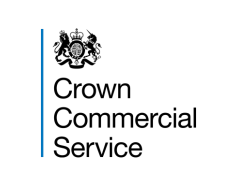 Project Management and Full Design Team ServicesThis document lists out the main core services that can be provided under each lot plus the additional non-core services that can be delivered as covered by the OJEU CPV codesLot 1 - Multi-Disciplinary Services Lot 1 will provide Multi-Disciplinary service provision on a national UK delivery basis and will provide all core and non-core disciplines and services. The Suppliers appointed to Lot 1 of this Framework Agreement shall provide Project Management Full Design Team Services and a number of ancillary technical services to Contracting Authorities who may have a requirement for the following Service Disciplines:Core Service Discipline roles are -ArchitectBIM Co-ordinatorBIM Information ManagerBuilding Services Engineer, including Public Health EngineerCivil & Structural EngineerCost ConsultantLead DesignerPrincipal DesignerProject Management, including Project Lead, Client Adviser and Contract Administrator.Non-Core Service Discipline roles are, including but not limited to -Access Surveyor (Disability Discrimination Act)Acoustic EngineerAsbestos SurveyorBuilding SurveyorClerk of Works (Supervisor role – NEC)Conservation ArchitectConstruction LeadCounter Terrorism Advice / DesignEnvironmental Services Advisor (Including Buildings, Land, Water, Seascape, Ecology. Biodiversity, Air, Light, Noise, Vibration, Waste & Water Management, Energy & Energy Management)Fire & Sprinkler EngineerGeneral IT / DesignerHealth & Safety AdvisorInterior DesignerLandscape ArchitectLand SurveyorMigration Planner and ManagerRisk AdvisorSecurity AdvisorSpace Planning ServicesTechnical AuthorTown Planning ConsultantWaste Management Advisor.Code Description 71351000 Geological, geophysical and other scientific prospecting services71241000 Feasibility study, advisory service analysis50200000 Repair, maintenance and associated services related to aircraft, railways, roads and marine equipment71355000 Surveying services71313100 Noise-control consultancy services71351811 Topographical surveys of archaeological sites71324000 Quantity surveying services98392000 Relocation services71410000 Urban planning services71000000 Architectural, construction, engineering and inspection services71317100 Fire and explosion protection and control consultancy services71354500 Marine survey services71311200 Transport systems consultancy services71251000 Architectural and building-surveying services71311000 Civil engineering consultancy services79934000 Furniture design services71315300 Building surveying services79422000 Arbitration and conciliation services79418000 Procurement consultancy services90712000 Environmental planning73112000 Marine research services71315000 Building services71312000 Structural engineering consultancy services71332000 Geotechnical engineering services71247000 Supervision of building work45453100 Refurbishment work71334000 Mechanical and electrical engineering services75251110 Fire-prevention services71317000 Hazard protection and control consultancy services71510000 Site-investigation services71353000 Surface surveying services71311210 Highways consultancy services71311220 Highways engineering services71322100 Quantity surveying services for civil engineering works71351810 Topographical services71600000 Technical testing, analysis and consultancy services45244000 Marine construction works71313410 Risk or hazard assessment for construction71321000 Engineering design services for mechanical and electrical installations for buildings71245000 Approval plans, working drawings and specifications71541000 Construction project management services71333000 Mechanical engineering services71317210 Health and safety consultancy services92312213 Technical author services71313400 Environmental impact assessment for construction71700000 Monitoring and control services71320000 Engineering design services79933000 Design support services71326000 Ancillary building services71351914 Archaeological services71540000 Construction management services71353200-Dimensional surveying services98360000 Marine services71352100 Seismic services90715000 Pollution investigation services71313200 Sound insulation and room acoustics consultancy services71222100 Urban areas mapping services72242000 Design-modelling services72000000 IT services: consulting, software development, Internet and support45244100 Marine installations71313440 Environmental Impact Assessment (EIA) services for construction90712300 Marine conservation strategy planning71242000 Project and design preparation, estimation of costs71200000 Architectural and related services71313450 Environmental monitoring for construction90712100 Urban environmental development planning71318000 Advisory and consultative engineering services71400000 Urban planning and landscape architectural services71313000 Environmental engineering consultancy services50240000 Repair, maintenance and associated services related to marine and other equipment71313420 Environmental standards for construction71240000 Architectural, engineering and planning services71244000 Calculation of costs, monitoring of costs90712400 Natural resources management or conservation strategy planning services71352110 Seismographic surveying servicesLot 2 - Project Management Services Lot 2 will provide Project Management Services provision on a national UK delivery basis and will provide only the core and non-core disciplines relevant to Project Management Services. The Suppliers appointed to Lot 2 of this Framework Agreement shall provide Project Management services to Contracting Authorities at locations throughout the UK. This Framework Agreement will be accessible to the Authority and individual Contracting Authorities who may have a requirement for the following Service Disciplines, as detailed in Annex A (Scope of Services):Core Service Disciplines -Project Management, including Project Lead, Client Adviser, and Contract Administrator.Non-Core Service Discipline(s), including but not limited to -Clerk of Works (Supervisor role – NEC), Construction Lead.Code Description 71317210 Health and safety consultancy services71313410 Risk or hazard assessment for construction92312213 Technical author services71700000 Monitoring and control services71317200 Health and safety services71241000 Feasibility study, advisory service, analysis79422000 Arbitration and conciliation services71540000 Construction management services98392000 Relocation services79418000 Procurement consultancy services71247000 Supervision of building work71242000 Project and design preparation, estimation of costsLot- 3 Architectural Services Lot 3 will provide Architectural Services provision on a national UK delivery basis and will provide only the core and non-core disciplines relevant to Architectural Services. The Suppliers appointed to Lot 3 of this Framework Agreement shall provide Architectural services to Contracting Authorities at locations throughout the UK. This Framework Agreement will be accessible to the Authority and individual Contracting Authorities who may have a requirement for the following Service Disciplines, as detailed in Annex A (Scope of Services):Core Service Discipline(s) -ArchitectBIM Co-ordinatorBIM Information Manager Lead DesignerPrincipal Designer.Non-Core Discipline(s), including but not limited to -Asbestos SurveyorBuilding SurveyorConservation ArchitectCounter Terrorism Advice / DesignEnvironmental Services Advisor (Including Buildings, Land, Water, Seascape, Ecology, Biodiversity, Air, Light, Noise, Vibration, Waste & Water Management, Energy & Energy Management); Interior DesignerLandscape ArchitectLand SurveyorMigration Planner and ManagerRisk AdvisorSpace PlanningServices Town Planning ConsultantTechnical Author.Code Description 71242000 Project and design preparation, estimation of costs79933000 Design support services71317100 Fire and explosion protection and control consultancy services71241000 Feasibility study, advisory service, analysis71400000 Urban planning and landscape architectural services71313200 Sound insulation and room acoustics consultancy services71317210 Health and safety consultancy services71312000 Structural engineering consultancy services71317200 Health and safety services90712100 Urban environmental development planning71410000 Urban planning services92312213 Technical author services71311210 Highways consultancy services71313100 Noise-control consultancy services71222100 Urban areas mapping services71313440 Environmental Impact Assessment (EIA) services for construction71313000 Environmental engineering consultancy services71240000 Architectural, engineering and planning   services50240000 Repair, maintenance and associated services related to marine and other equipment75251110 Fire-prevention services79934000 Furniture design services45244000 Marine construction works71313450 Environmental monitoring for construction45244100 Marine installations71251000 Architectural and building-survey services71313410 Risk or hazard assessment for construction50200000 Repair, maintenance and associated services related to aircraft, railways, roads and marine equipment90712000 Environmental planning71313420 Environmental standards for construction72242000 Design-modelling services71200000 Architectural and related services98392000 Relocation services71245000 Approval plans, working drawings and Specifications45453100 Refurbishment work71317000 Hazard protection and control consultancy services71313400 Environmental impact assessment for ConstructionLot No 4 Cost Management Services Lot 4 will provide Cost Management Services provision on a national UK delivery basis and will provide only the core and non-core disciplines relevant to Cost Management Services. The Suppliers appointed to Lot 4 of this Framework Agreement shall provide Cost Management services to Contracting Authorities at locations throughout the UK. This Framework Agreement will be accessible to the Authority and individual Contracting Authorities who may have a requirement for the following Service Disciplines, as detailed in Annex A (Scope of Services):Core Service Discipline(s) -Cost ConsultantNon-Core Discipline(s), including but not limited to -Risk Advisor.Code Description 71240000 Architectural, engineering and planning services71241000 Feasibility study, advisory service, analysis71242000 Project and design preparation, estimation of costs71244000 Calculation of costs, monitoring of costs71322100 Quantity surveying services for civil engineering worksLot - 5 Civil and Structural Engineering Services and Environmental ServicesLot 5 will provide Civil and Structural Engineering Services provision on a national UK delivery basis and will provide only the core and non-core disciplines relevant to Civil and Structural Engineering Services. The Suppliers appointed to Lot 5 of this Framework Agreement shall provide Civil & Structural Engineering services to Contracting Authorities at locations throughout the UK. This Framework Agreement will be accessible to the Authority and individual Contracting Authorities who may have a requirement for the following Service Disciplines, as detailed in Annex A (Scope of Services):Core Service Discipline(s) -BIM Co-ordinatorBIM Information ManagerCivil EngineerStructural Engineer.Non-Core Service Disciplines, including but not limited to -Counter Terrorism Advice / DesignEnvironmental Services Advisor (Including Buildings, Land, Water, Seascape, Ecology, Biodiversity, Air, Light, Noise, Vibration, Waste & Water Management, Energy & Energy Management)Lead DesignerPrincipal DesignerRisk AdvisorTechnical Author.Code Description 71332000 Geotechnical engineering services71315300 Building surveying services71510000 Site-investigation services71354500 Marine survey services71351810 Topographical services71600000 Technical testing, analysis and consultancy services71241000 Feasibility study, advisory service, analysis71410000 Urban planning services72242000 Design-modelling services71313000 Environmental engineering consultancy services71353200 Dimensional surveying services71311200 Transport systems consultancy services71240000 Architectural, engineering and planning services71318000 Advisory and consultative engineering services90712300 Marine conservation strategy planning73112000 Marine research services71352110 Seismographic surveying services71222100 Urban areas mapping services71313400 Environmental impact assessment for construction71000000 Architectural, construction, engineering and inspection services71351811 Topographical surveys of archaeological sites71400000 Urban planning and landscape architectural services71251000 Architectural and building-surveying services71311000 Civil engineering consultancy services71245000 Approval plans, working drawings and specifications98360000 Marine services45244000 Marine construction works71311210 Highways consultancy services71355000 Surveying services90712400 Natural resources management or conservation strategy planning services71312000 Structural engineering consultancy services71311220 Highways engineering services79933000 Design support services45244100 Marine installations45453100 Refurbishment work71320000 Engineering design services90715000 Pollution investigation services71351914 Archaeological services71353000 Surface surveying services71351000 Geological, geophysical and other scientific prospecting services71351720 Geophysical surveys of archaeological sites71352100 Seismic services71242000 Project and design preparation, estimation of costs50200000 Repair, maintenance and associated services related to aircraft, railways, roads and marine equipment71350000 Engineering-related scientific and technical services71200000 Architectural and related servicesLot - 6 Building Services Engineering and Environmental ServicesLot 6 will provide Building Services Engineering provision on a national UK delivery basis and will provide only the core and non-core disciplines relevant to Building Services Engineering.The Suppliers appointed to Lot 6 of this Framework Agreement shall provide Building Services Engineering including Public Health Engineering services at locations throughout the UK. This Framework Agreement will be accessible to the Authority and individual Contracting Authorities who may have a requirement for the following service disciplines, as detailed in Annex A (Scope of Services):Core Service Disciplines -BIM Co-ordinatorBIM Information ManagerBuilding Services EngineerPublic Health Engineer.Non-Core Service Disciplines, including but not limited to -Counter Terrorism Advice / DesignEnvironmental Services Advisor (Including Buildings, Land, Water, Seascape, Ecology, Biodiversity, Air, Light, Noise, Vibration, Waste & Water Management, Energy & Energy Management)Fire & Sprinkler EngineerGeneral IT / DesignerLead DesignerPrincipal DesignerRisk AdvisorSecurity AdvisorTechnical AuthorWaste Management Advisor.Code Description 71334000 Mechanical and electrical engineering services79933000 Design support services71333000 Mechanical engineering services71000000 Architectural, construction, engineering and inspection services71510000 Site-investigation services45244000 Marine construction works71317000 Hazard protection and control consultancy Services71320000 Engineering design services71351810 Topographical services45453100 Refurbishment work71241000 Feasibility study, advisory service, analysis72242000 Design-modelling services71354500 Marine survey services71352110 Seismographic surveying services71350000 Engineering-related scientific and technical services71200000 Architectural and related services71240000 Architectural, engineering and planning services50200000 Repair, maintenance and associated services related to aircraft, railways, roads and marine equipment79934000 Furniture design services71313440 Environmental Impact Assessment (EIA) services for construction50240000 Repair, maintenance and associated services related to marine and other equipment90712400 Natural resources management or conservation strategy planning services71245000 Approval plans, working drawings and specifications71326000 Ancillary building services71242000 Project and design preparation, estimation of costs73112000 Marine research services71222100 Urban areas mapping services71318000 Advisory and consultative engineering services71351720 Geophysical surveys of archaeological sites71317200 Health and safety services71315000 Building services45244100 Marine installations71313100 Noise-control consultancy services98360000 Marine services71317210 Health and safety consultancy services71313450 Environmental monitoring for construction71353200 Dimensional surveying services71352100 Seismic services71321000 Engineering design services for mechanical and electrical installations for buildings71351000 Geological, geophysical and other scientific prospecting services71351811 Topographical surveys of archaeological sites72000000 IT services: consulting, software development, Internet and support90715000 Pollution investigation services71313420 Environmental standards for construction71600000 Technical testing, analysis and consultancy services71353000 Surface surveying services90712300 Marine conservation strategy planning71355000 Surveying services71317100 Fire and explosion protection and control consultancy services71351914 Archaeological services71313200 Sound insulation and room acoustics consultancy services71251000 Architectural and building-surveying servicesFrom OJEU - Common Procurement Vocabulary Code Description - ALL LOTS 71000000 Architectural, construction, engineering and inspection services45243000 Coastal-defence works45244000 Marine construction works45244100 Marine installations45453100 Refurbishment work50200000 Repair, maintenance and associated services related to aircraft, railways, roads and marine equipment50240000 Repair, maintenance and associated services related to marine and other equipment63726800 Research vessel services71200000 Architectural and related services71222100 Urban areas mapping services71240000 Architectural, engineering and planning services71241000 Feasibility study, advisory service, analysis71242000 Project and design preparation, estimation of costs71244000 Calculation of costs, monitoring of costs71245000 Approval plans, working drawings and specifications71247000 Supervision of building work71251000 Architectural and building-surveying services71311000 Civil engineering consultancy services71311200 Transport systems consultancy services71311210 Highways consultancy services71311220 Highways engineering services71312000 Structural engineering consultancy services71313000 Environmental engineering consultancy services71313100 Noise-control consultancy services 71313200 Sound insulation and room acoustics consultancy services71313400 Environmental impact assessment for construction71313410 Risk or hazard assessment for construction71313420 Environmental standards for construction71313440 Environmental Impact Assessment (EIA) services for construction71313450 Environmental monitoring for construction71314100 Electrical services71315000 Building services71315300 Building surveying services71317000 Hazard protection and control consultancy services71317100 Fire and explosion protection and control consultancy services71317200 Health and safety services71317210 Health and safety consultancy services71318000 Advisory and consultative engineering services71320000 Engineering design services71321000 Engineering design services for mechanical and electrical installations for buildings71322100 Quantity surveying services for civil engineering works71324000 Quantity surveying services71326000 Ancillary building services71332000 Geotechnical engineering services71333000 Mechanical engineering services71334000 Mechanical and electrical engineering services71350000 Engineering-related scientific and technical services71351000 Geological, geophysical and other scientific prospecting services71351720 Geophysical surveys of archaeological sites71351810 Topographical services71351811 Topographical surveys of archaeological sites71351914 Archaeological services71352100 Seismic services71352110 Seismographic surveying services71353000 Surface surveying services71353200 Dimensional surveying services71354500 Marine survey services71355000 Surveying services71400000 Urban planning and landscape architectural services71410000 Urban planning services71510000 Site-investigation services71530000 Construction consultancy services71540000 Construction management services71541000 Construction project management services71600000 Technical testing, analysis and consultancy services71700000 Monitoring and control services72000000 IT services: consulting, software development, Internet and support72224000 Project management consultancy services72242000 Design-modelling services73112000 Marine research services75251110 Fire-prevention services79418000 Procurement consultancy services79422000 Arbitration and conciliation services79933000 Design support services79934000 Furniture design services90712000 Environmental planning90712100 Urban environmental development planning90712300 Marine conservation strategy planning90712400 Natural resources management or conservation strategy planning services90715000 Pollution investigation services90733000 Services related to water pollution92312213 Technical author services98360000 Marine services98392000 Relocation services98910000 Services specific to international organisations and bodies